D7. – úkol č. 8  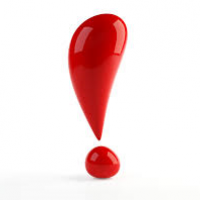 nové učivo:
JAGELLONCI NA ČESKÉM TRůNĚPOSTUP PRÁCE:1/ z třídního e-mailu si stáhni PPT – vytvoř si zápis do sešitu2/Na základě zápisu z PPT, informací z učebnice, internetu… 
   vyplň tento PL a pošli do 7. 5. e-mail: chromikova@seznam.czPRACOVNÍ LIST ZPRACUJ A POŠLI VČAS(!!!!) VYPLNĚNÝ ZPĚT: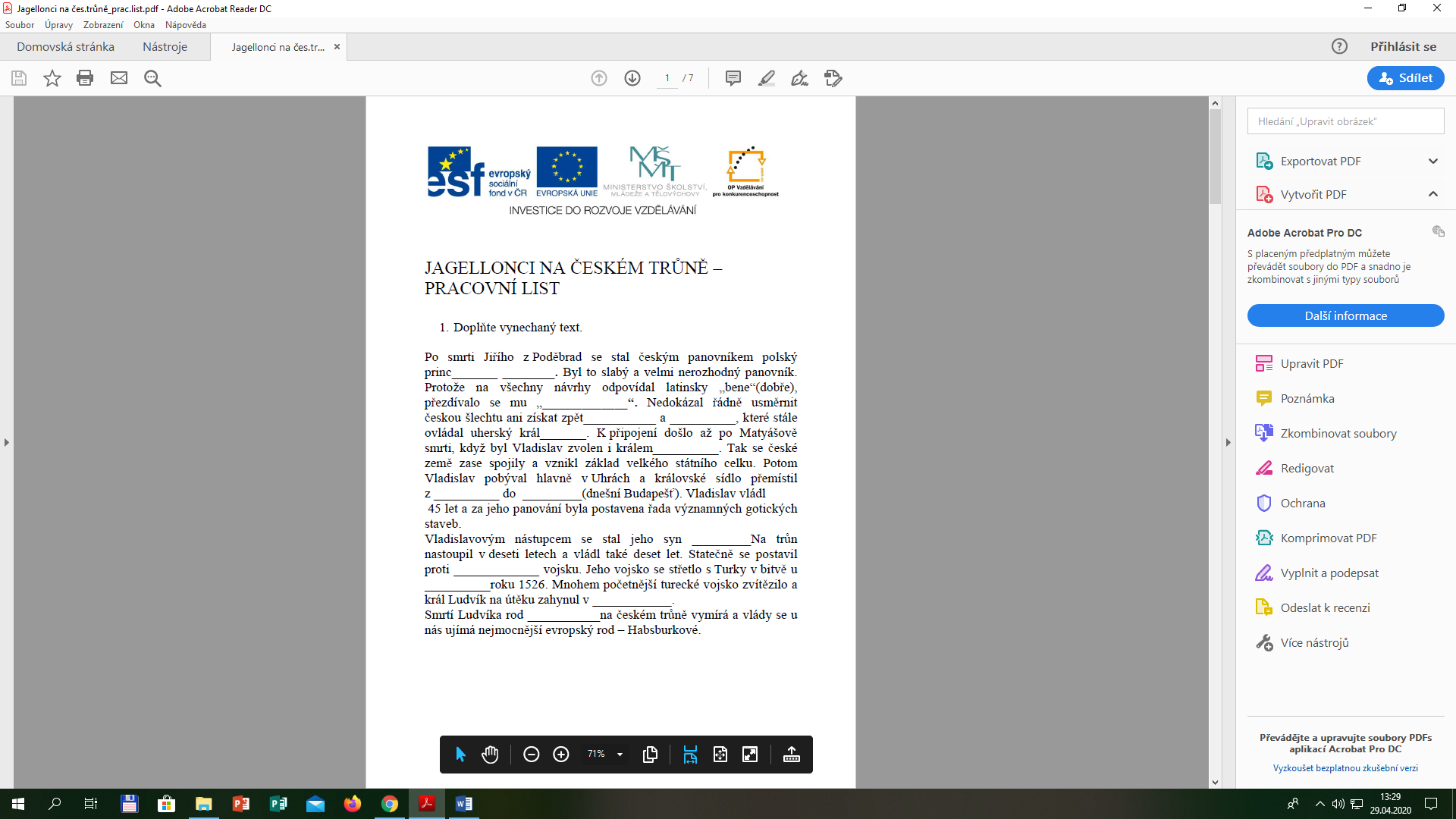 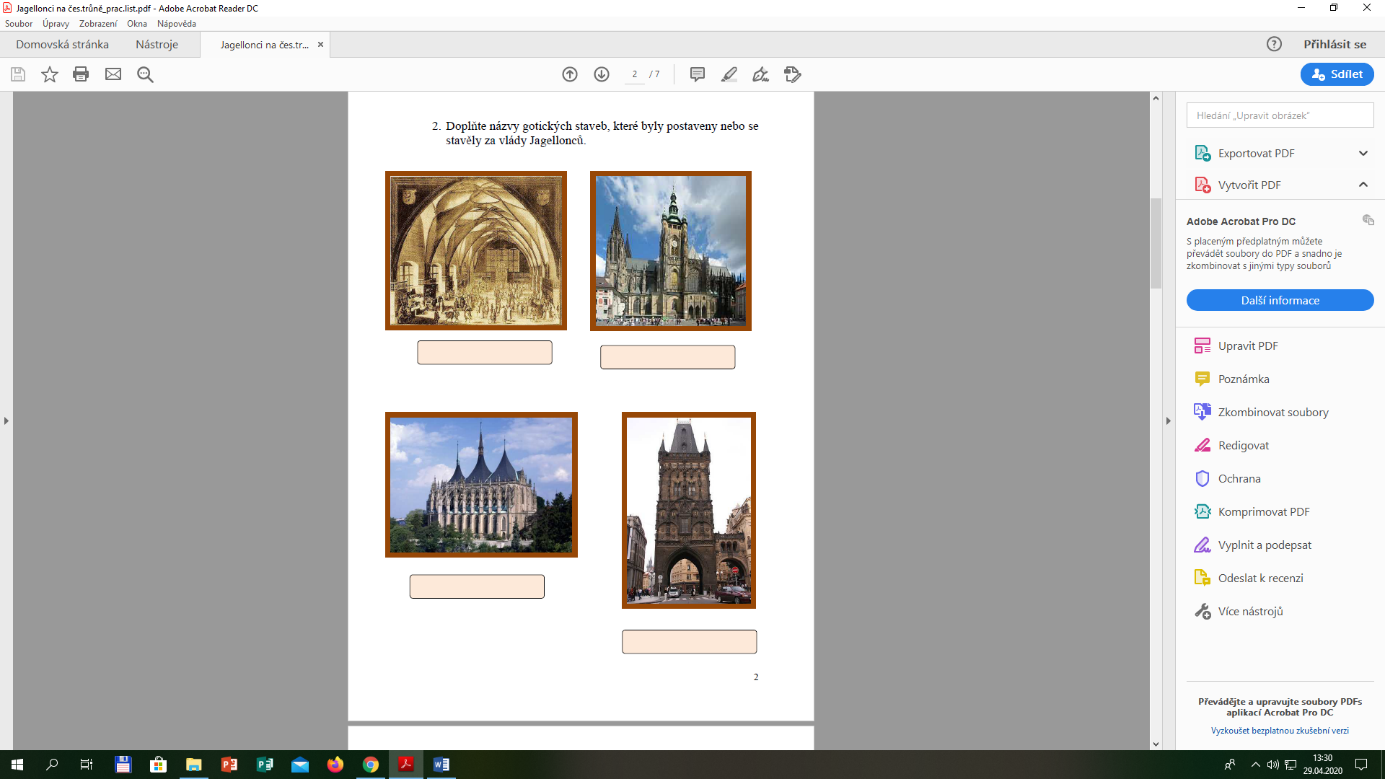 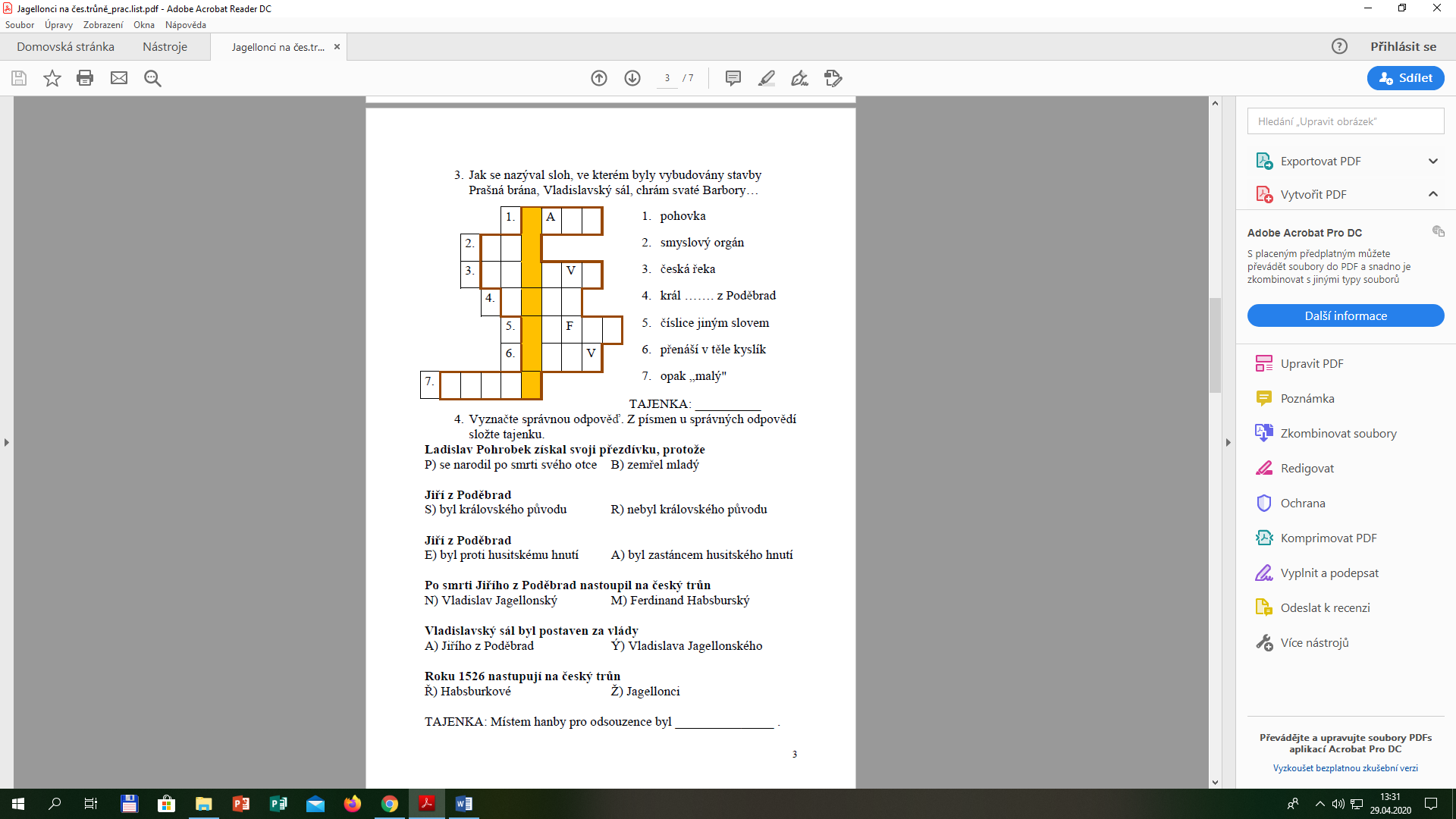 